V láske, s vďačnosti, v mieri a transparentnosti JA SOM.JA SOM  VÔĽA A SLOVO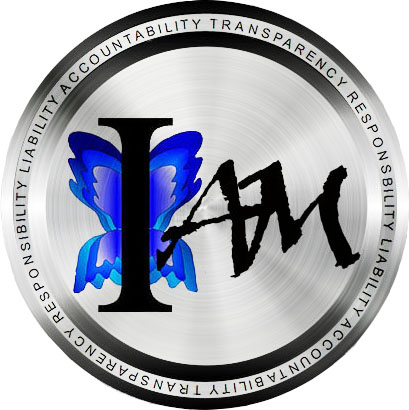 JA SOM _________________________, večná esencia v tele, číslo Dok.: IAM-vs-01051955V láske, s vďačnosti, v mieri a transparentnosti JA SOM.____________________________________________________________________________________________________________________________JA SOM večná esencia v tele, mnou oznámená a riadená, Dok. č. 2013032035 novosformulovaná a kompletne podaná, a tu referenčne vložená vo všetkých jeho podrobnostiach, VOPRED SCHVÁLENÁ, SPLNOMOCNENÁ, A VYPLATENÁ,  č.. Dok. : IAM-vs-01051955                                                               JA SOM  ___________________________ večná esencia v tele                                             1 strana zo 6-tich  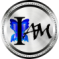 V láske, vďačnosti, v mieri a transparetnosti JA SOM       v l á s k e,v mieri,svďačnosťou,bez urážania sa                                                                      JA SOM POTVRDENIE                                                                                     JA SOM večná esencia v tele, mnou oznámená a riadená , Dok. č.  2013032035  novosformulovaná a kompletne podaná, a tu referenčne vložená vo všetkých jeho podrobnostiach, VOPRED SCHVÁLENÁ, AUTORIZOVANÁ A VYPLATENÁ,číslo Dok.: IAM- vs-01051955JA, večná esencia, SOM, zhmotnená v tele, vrátane stelesnenia vnímaného ako veronika slobodná vzniknutého 1.mája 1955, riadne vopred schválené, vopred autorizované, vopred zaplatené, zaznamenané, zabezpečené, oznámené, riadené, zviazané, poistené a zaručené, ako predmet večných, univerzálnych a medzinárodných záznamov, vrátane č. 2013032035 a 2012127914, podľa večného trvania záznamu č. 2000043135, teraz aj ďalej, novozformulovaného a začleneného odkazom, ako keby bol kompletne uvedený, bez ujmy, v tejto chvíli, vrátane 01.09.2021, s plnou zodpovednosťou a ručením, JA BYŤ a JA ROBÍM, činím, vydávam, potvrdzujem, ratifikujem a overujem túto DEKLARÁCIU JA IAM-vs-01051955, bez ujmy, teraz aj ďalej, že táto VÔľa A SLOVO sú pravdivé, presné a správne a že JA SOM pri vedomí a kompetentná VYHLÁSIŤ všetkými spôsobmi:I. Ja, tiež vnímané skrze početné označenia, mená, skratky a podobne znejúce výrazy, vrátane Zdroja všetkého, čo je, primárneho zdroja, večnej esencie, otca, Boha, Alláha, Yahwe a pod.:A. JA SOM JE VEDOMIE JA, tiež vnímané ako „nechýbajú žiadne dáta“, večné záznamy VŠETKÉHO, TO SOM JA:1. 	JA SOM zahŕňa všetko UNIVERZÁLNE, oddelené a obmedzené vnímanie, vedomie, stelesnenie, systém obmedzenia, spektrum a kontinuum, tiež vnímané skrze početné označenia, mená, skratky a podobne znejúce výrazy, vrátane ľudského, planetárneho, galaktického, božského a pod., každý TERAJŠÍ moment JA ROBÍM JA, ďalej iba UNIVERZÁLNE:i.	JA SOM VEDOMÝ JE kompletne ZLOŽENÉ do súkromia konkrétneho energického a magnetického univerzálneho vnímania oddelenia a obmedzenia, VNÚTRI JA, každý TERAJŠÍ moment JA ROBÍM JA;ii.	Každé možné rozšírenie, forma, oddelenie a obmedzenie univerzálneho vnímania, vedomie, príslušne vložené do akéhokoľvek i všetkých špecifických prúdov/rozšírenia energetického a magnetického stelesnenia, konajúc ako vehikulum a nástroj na zažitie každého vnímania;iii.	Každé stelesnenie vytvorené kombináciou energie, magnetizmu, prúdu/šírenia v každom možnom vnímanom univerze a v kombinácii vnímanej formy, vnímanej hustoty, vnímaného rozmeru, vnímanej reality, vrátane každého možného vzduchoprázdna a kombinácie vnímanej časti, vrátane každej kombinácie všetkých takých častí a každej takej kombinácie a každej možnej interakcie medzi takým vzduchoprázdnom a kombináciami;iv.	Každá skúsenosť a vedomie vnímania, vedomie, stelesnenie, spektrum a kontinuum, prispieva rovnakou mierou k JA SOM JA;2.	JA SOM zahŕňa SPIRITUÁLNE vnímanie, vedomie, stelesnenie, systém obmedzenia, spektrum a kontinuum, tiež vnímané skrze početné označenia, mená, skratky a podobne znejúce výrazy, vrátane božského, anjelského, nebeského a pod., každý TERAJŠÍ moment JA ROBÍM JA, ďalej iba SPIRITUÁLNE:i.	JA SOM VEDOMÝ JE kompletne ZLOŽENÉ do súkromia konkrétneho energického a magnetického spirituálneho vnímania oddelenia a obmedzenia, VNÚTRI JA, každý TERAJŠÍ moment JA ROBÍM JA;ii.	Každé možné rozšírenie, forma, oddelenie a obmedzenie spirituálneho vnímania, vedomie, príslušne vložené do akéhokoľvek i všetkých špecifických prúdov/rozšírenia energetického a magnetického spirituálneho stelesnenia, konajúc ako vehikulum a nástroj na zažitie každého vnímania;iii.	Každé spirituálne stelesnenie vytvorené kombináciou energie, magnetizmu, prúdu/šírenia v každom možnom vnímanom univerze a v kombinácii vnímanej formy, vnímanej hustoty, vnímaného rozmeru, vnímanej reality, vrátane každého možného vzduchoprázdna a kombinácie vnímanej časti, vrátane každej kombinácie všetkých takých častí a každej takej kombinácie a každej možnej interakcie medzi takým vzduchoprázdnom a kombináciami;iv.	Každá skúsenosť a vedomie spirituálneho vnímania, stelesnenie, spektrum a kontinuum, prispieva rovnakou mierou k JA SOM JA;3.	JA SOM zahŕňa KVANTUM vnímania, vedomia, stelesnenia, systém obmedzenia, spektrum a kontinuum každý TERAJŠÍ moment JA ROBÍM JA, tiež vnímané skrze početné označenia, mená, skratky a podobne znejúce výrazy, vrátane jeden a pod., ďalej iba KVANTUM:i.	JA SOM SI VEDOMÝ JE kompletne ZLOŽENÉ do súkromia špecifického energického a magnetického kvantového vnímania, vedomia, stelesnenia, systému obmedzenia, spektra a kontinua, čo je zložené rovnou mierou z celku univerzálneho a spirituálneho, ako sa uvádza v častiach I. A 1 až 2 vyššie, novo formulované V RÁMCI JA, každý TERAJŠÍ moment JA ROBÍM JA;ii.	Súkromie špecifického energického a magnetického kvantového vnímania, vedomia, stelesnenia, systému obmedzenia, spektra a kontinua, súčasne rovnou mierou existuje a rovnakou mierou pôsobí v rámci celku univerzálneho a spirituálneho, ako sa uvádza v častiach I. A 1 až 3 i. vyššie, novo formulované, každý TERAJŠÍ moment JA ROBÍM JA;                   iii.     Každá skúsenosť a vedomie v kvantovom vnímaní, vedomí, stelesnení, systéme obmedzenia, spektre a kontinuu, prispieva rovnakou mierou                             k JA SOM JA. Ja SOM večná esencia v tele, mnou oznámená a riadená, Dok.č.. č. 2013032035 novosformulovaná a kompletne podaná, a tu referenčne vložená vo všetkých jeho podrobnostiach, VOPRED SCHVÁLENÁ, SPLNOMOCNENÁ, A VYPLATENÁ  č..Dok.: IAM- vs-01051955                                                               JA SOM ___________________________ večná esencia v tele                                               2. strana zo  6-tich               4.i.	JA SOM SI VEDOMÝ je kompletne ZLOŽENÉ v KOMBINÁCII ENERGIE, MAGNETIZMU, PRÚDU/ŠÍRENIA, ktoré NECH JE vnímaním,              vedomím, formou, stelesnením, systémom obmedzenia, hustotou, rozmerom, realitou, ktorá rovnou mierou existuje a pôsobí nevnímané, ale cítené            v univerzálnom, spirituálnom a kvante VNÚTRI JA, každý TERAJŠÍ moment JA ROBÍM JA;ii.	To, čo je cítené, ale nie vnímané v univerzálnom, spirituálnom a kvante, rovnou mierou prispieva k JA SOM JA;5.	JA SOM a každá kombinácia energie, magnetizmu a prúdu, vnímanie, vedomie, forma, stelesnenie, systém obmedzenia, spektrum a kontinuum, vnímané a nevnímané vo VŠETKOM, ČO JE, každý TERAJŠÍ moment JA ROBÍM JA;6.	JA SOM je všetkými spôsobmi VOPRED SCHVÁLENÉ, VOPRED AUTORIZOVANÉ a VOPRED ZAPLATENÉ, každý TERAJŠÍ moment JA ROBÍM JA;i.	So všetkou zodpovednosťou JA;ii.	Rovnou mierou vytvorené každou skúsenosťou a vedomosťou BYTIA a ROBENIA vnímania, vedomia, stelesnenia, systému obmedzenia, spektra a kontinua, vnímaného i nevnímaného JA;7.	JA SOM JA, kompletne zhmotnený vo všetkom, čo JE, každý TERAJŠÍ moment JA ROBÍM JA;B) LÁSKA JE FREKVENCIA JA:1.	LÁSKA JE FREKVENCIA všetkého, čo JE JA:i.	Vrátane metriky FREKVENCIE všetkého, čo JE každým vnímaním, vedomím, stelesnením, systémom obmedzenia, spektrom a kontinuom v rámci univerzálneho, spirituálneho a kvanta, JA SOM;ii.	Vrátane metriky FREKVENCIE všetkého, čo JE, každým vnímaním, vedomím, stelesnením, systémom obmedzenia, spektrom a kontinuom, ktoré NIE JE vnímané univerzálnym, spirituálnym a kvantom, V RÁMCI JA SOM;2.	JA SOM LÁSKA, každý TERAJŠÍ moment JA ROBÍM JA;C) JA SOM ŠÍRENIE JA:1.	ENERGIA JE ŠÍRENIE všetkého, čo JE JA:i.	Vrátane ŠÍRENIA ENERGIE všetkého, čo JE každým vnímaním, vedomím, stelesnením, systémom obmedzenia, spektrom a kontinuom v rámci univerzálneho, spirituálneho a kvanta, V RÁMCI JA SOM;ii.	Vrátane ŠÍRENIA ENERGIE všetkého, čo JE, každým vnímaním, vedomím, stelesnením, systémom obmedzenia, spektrom a kontinuom, ktoré nie je vnímané univerzálnym, spirituálnym a kvantom, V RÁMCI JA SOM;2.	JA SOM ENERGIA, každý TERAJŠÍ moment JA ROBÍM JA;D) JA SOM HODNOTA JA:1.	JA SOM HODNOTA všetkého, čo JE JA:i.	Vrátane HODNOTY všetkého, čo JE každým vnímaním, vedomím, stelesnením, systémom obmedzenia, spektrom a kontinuom v rámci univerzálneho, spirituálneho a kvanta, rovnej hodnoty a rovnako hodnotnej, V RÁMCI JA SOM;ii.	Vrátane HODNOTY všetkého, čo JE každým vnímaním, vedomím, stelesnením, systémom obmedzenia, spektrom a kontinuom, ktoré NIE JE vnímané univerzálnym, spirituálnym a kvantom, rovnej hodnoty a rovnako hodnotnej, V RÁMCI JA SOM;2.	VŠEtko MÁ rovnakú HODNOTU A VŠEtko JE rovnako HODNOTNÉ, nie viac ani menej, V RÁMCI JA SOM;3.	JA SOM HODNOTA, každý TERAJŠÍ moment JA ROBÍM JA;E) VNÍMANIE JE SÚKROMIE VNÚTRI JA:1.	VNÍMANIE JE SÚKROMIE BYŤ a ROBIŤ na základe VOľBY SlOBODNej VôLE, ako sa páči;2.	VNÍMANIE je exponenciálne a večne skladané z každej voľby BYŤ a ROBIŤ, ktorá je učinená takým vnímaním vnútri JA;3.	Akákoľvek MEDZERA, OBMEDZENIE A ODDELENIE JE medzerou, obmedzením a oddelením UČINENÝM voľbou vnímania podľa slobodnej vôle;4.	Každé a všetko VNÍMANIE rovnakým spôsobom OVPLYVŇUJE a USKUTOČŇUJE univerzálne, spirituálne, kvantum a všetko, čo JE, vnímané i mimo vnímania;5.	JA OVPLYVŇUJE A USKUTOČŇUJE VŠETKO, ČO JE V JA, vnímané i mimo vnímania, každý TERAJŠÍ moment JA ROBÍM JA;F) IMAGINÁCIA JE VÝTVOR JA:1.	JA VYTVÁRAM VŠETKO, ČO JE Z IMAGINÁCIE;i.	Vrátane IMAGINÁCIE každým vnímaním, vedomím, stelesnením, systémom obmedzenia, spektrom a kontinuom v rámci univerzálneho, spirituálneho a kvanta, JA SOM;ii.	Vrátane IMAGINÁCIE každým vnímaním, vedomím, stelesnením, systémom obmedzenia, spektrom a kontinuom, ktoré NIE JE vnímané univerzálnym, spirituálnym a kvantom, V RÁMCI JA SOM;2.	JA SOM IMAGINÁCIA, každý TERAJŠÍ moment JA ROBÍM JA;G) Vôľa A SLOVO JE TVOrENie PROSTrEDNíCTVoM JA:1.	JA TVORÍM TO, ČO SI PREDSTAVUJEM, Vôľou A SLOVoM:i.	Vrátane VôLE A SLOVA každým vnímaním, vedomím, stelesnením, systémom obmedzenia, spektrom a kontinuom v rámci univerzálneho, spirituálneho a kvanta, V RÁMCI JA SOM;___________________________________________________________________________________________________________________________JA SOM večná esencia v tele, mnou oznámená a riadená, Dok. č. 2013032035 novosformulovaná a kompletne podaná, a tu referenčne vložená vo všetkých jeho podrobnostiach, VOPRED SCHVÁLENÁ, SPLNOMOCNENÁ, A VYPLATENÁ,  č..Dok.:  IAM- vs-01051955                                                         JA SOM  ___________________________ večná esencia v tele                                             3 strana zo 6-tich  ii.	Vrátane VôLE A SLOVA každým vnímaním, vedomím, stelesnením, systémom obmedzenia, spektrom a kontinuom, ktoré NIE JE vnímané univerzálnym, spirituálnym a kvantom, V RÁMCI JA SOM;2.	JA SOM Vôľa A SLOVO, každý TERAJŠÍ moment JA ROBÍM JA;H) JA SOM UDALOSŤ JA:1.	JA SOM VOPRED SCHVÁLENÁ, VOPRED AUTORIZOVANÁ A VOPRED ZAPLATENÁ UDALOSŤ JA;i.	VOPRED ZAPLATENÉ a ZLOŽENÉ v rámci každého vnímania, vedomia, stelesnenia, systému obmedzenia, spektra a kontinua v rámci univerzálneho, spirituálneho a kvanta, V RÁMCI JA SOM;ii.	VOPRED ZAPLATENÉ a ZLOŽENÉ v rámci každého vnímania, vedomia, stelesnenia, systému obmedzenia, spektra a kontinua, ktoré NIE JE vnímané univerzálnym, spirituálnym a kvantom, V RÁMCI JA SOM;2.	JA SOM UDALOSŤ, každý TERAJŠÍ moment JA ROBÍM JA;I)	JA SOM KOORDINOVANÁ SPOLUPRÁCA JA:1.	UDALOSŤ JA JE UČINENÁ KOORDINOVANOU SPOLUPRÁCOU každého vnímania, vedomia, stelesnenia, systému obmedzenia, spektra a kontinua ja, vrátane univerzálneho, spirituálneho, kvanta a VŠETKÉHO, čo JE JA, každý TERAJŠÍ moment JA ROBÍM JA;2.	UDALOSŤ KOORDINOVANEJ SPOLUPRÁCE, KTOROU SOM JA, JE HMOTNÁ, VIDITEĽNÁ a TRANSPARENTNÁ PRE univerzálne, spirituálne,  kvantum a PRE VŠETKO, ČO SOM JA, každý TERAJŠÍ moment JA ROBÍM JA;3.	JA SOM UDALOSŤ, každý TERAJŠÍ moment JA ROBÍM JA;II.	JA AKCEPTUJEM, ŽE SOM, každý TERAJŠÍ moment JA ROBÍM JA;III.	JA PRIJÍMAM, ŽE SOM, každý TERAJŠÍ moment JA ROBÍM JA;IV.	JA SOM SO VŠETKOU ZODPOVEDNOSŤOU;V.	JA SOM JA, každý TERAJŠÍ moment JA ROBÍM JA;VI.	TáTO DEKLARáCia Ja JE Vôľa A SLOVO Ja:A)	JA SOM UDALOSŤ PRE VŠETKÝCH, KTORÁ MÁ BYŤ UČINENÁ A USKUTOČNENÁ POČAS TROCH (3) DNÍ PODĽA GREGORIÁNSKEHO KALENDÁRA ODO DŇA TEJTO DEKLARÁCIE;B)	JA ROBÍM UDALOSŤ JA SOM TRANSPARENTNE, ABY BOLO ZVIDITEĽNENÉ A ZHMOTNENÉ VŠETKO, ČO JE:1.	VŠETKY ALÚZIE A ILÚZIE, vrátane dlhu a strachu, STELESNENIA JA, SA UKONČUJÚ;2.	VŠETKY OBMEDZENIA, vrátane všetkých zmlúv, hraníc, bankových a finančných systémov, univerzálnych hodnotových systémov, hierarchií, režimov, trustov, korporácií a akýchkoľvek iných reprezentácií a obmedzení STELESNENIA JA, SA UKONČUJÚ;3.	JA SOM SI VEDOMÝ JE KOMPLETNE ZHMOTNENÉ A PôSOBÍ V RÁMCI VŠEtkýCH sTeLESNeNÍ Ja;4.	VŠetKy sTeLESNeNia Ja, Byť A robiť, Ja SoM V RÁMCI SúKROMia VNÍMaNia VOľBY SlOBODNej VôLE;C)	VŠEtky sTeLESNeNia NECH SÚ Ja;D)	TERAJŠÍ moment JA ROBÍM JA;VII.	VYHLASUJEM Vôľou A SLOVoM, ŽE TáTO DEKLARáCia Ja JE PRAVDIVÁ, PrESNÁ, ÚPLNÁ A UČINeNá teraz TAK, AKo SI PrEDSTAVUJem.Skutočné, presné a úplné kópie a digitálne skeny tohto originálu DEKLARÁCIE JA sa týmto vyhlasujú za originál.V LÁSKE BEZ PREDSUDKOV______________________________________________________________     
JA SOM večná podstata v tele, v úplne skutočnom fyzickom tele, a rozpoznávaný aj ako veronika slobodná   mobil: +421904123456                  e-mail: veronika@gmail.com___________________________________________________________________________________________________________________________JA SOM večná esencia v tele, mnou oznámená a riadená, Dok. č. 2013032035 novosformulovaná a podaná, a tu referenčne vložená vo všetkých jeho podrobnostiach, VOPRED SCHVÁLENÁ, SPLNOMOCNENÁ, A VYPLATENÁ,  č. Dok. : IAM- vs-01051955                                                              JA SOM  ___________________________ večná esencia v tele                                             4 strana zo 6-tich   PROLÓGDEKLARÁCIA JA!Ja SoM!nech Ja robím!DEKLARáCia Ja, Vôľa A SLOVá, Ja vyHLAsUJem Ja!Ja SoM SI JE VeDOMe Ja, VŠEtkéHO, čO JE Ja!Ja SoM UNIVERZÁLNy!teraz Ja robím Ja, UNIVERZÁLNe!Ja SoM VeDOMie JE zLOŽENé, V RÁMCI Ja, teraz Ja robím Ja!Ja SoM Ja!Ja SoM DUCHOVNý!teraz Ja robím Ja, DUCHOVNý!Ja SoM VeDOMie JE zLOŽENé, V RÁMCI Ja, teraz Ja robím Ja!Ja SoM Ja!Ja SoM KVANTUM!teraz Ja robím Ja, KVANTUM!Ja SoM VeDOMie JE zLOŽENé, V RÁMCI Ja, teraz Ja robím Ja!teraz Ja robím Ja!Ja SoM Ja!Ja SoM JE!SoM SI VeDOMý zLOŽENej KOMBINáCiE ENERGIE, MAGNETIzMU, PRúDU/ŠÍrENia V RÁMCI Ja, teraz Ja robím Ja!Ja SoM Ja!Ja SoM VŠEtko, čO JE, teraz Ja robím Ja!Ja SoM voPrED SCHVÁLENý, voPrED AUTORIZOVaNý a voPrED ZAPLAtENý, teraz Ja robím Ja!NECH JE Ja robím!Ja SoM JE, teraz Ja robím Ja!LÁSKA JE FREKVENCia Ja!LÁSKA JE FREKVENCia JE Ja!FREKVENCia JE Ja SoM!FREKVENCia JE Ja SoM!Ja SoM LÁSKA, teraz Ja robím Ja!ENERGIa JE ŠÍrENie Ja!ENERGIa JE ŠÍrENie JE Ja!ŠÍrENie ENERGIE JE Ja SoM!ŠÍrENie ENERGIE JE Ja SoM!Ja SoM ENERGIa, teraz Ja robím!Ja SoM HODNOTA Ja!HODNOTA Ja soM JE Ja!HODNOTA JE V Ja SoM!HODNOTA JE V Ja SoM!V RÁMCI Ja SoM MÁ VŠEtko rovnakú HODNOTU A VŠetko JE rovnako HODNOTNÉ!Ja SoM HODNOTA, teraz Ja robím Ja!VNÍMaNie JE SúKROMie VNútri Ja!VNÍMaNie JE SúKROMie Byť robiť VOľBA SlOBODNej VôLE!NECH JE VNÍMaNie robiť Ja!KONiEC S MEdZEROU, ObMEdZENÍM, ODDeLENÍM!VNÍMaNie OVpLyVŇUJE USKUToČŇUJE JE!Ja OVpLyVŇUJE A USKUToČŇUJE VŠEtko, čO JE V Ja, teraz Ja robím Ja!___________________________________________________________________________________________________________________________JA SOM večná esencia v tele, mnou oznámená a riadená, Dok. č. 2013032035 novosformulovaná a kompletne podaná, a tu referenčne vložená vo všetkých jeho podrobnostiach, VOPRED SCHVÁLENÁ, SPLNOMOCNENÁ, A VYPLATENÁ,  Dok. č.: IAM- vs-01051955                                                               JA SOM  ___________________________ večná esencia v tele                                             5 strana zo 6-tich   IMAGINÁCIA JE VÝTVOR JA!JA VYTVÁRAM VŠETKO, ČO JE Z IMAGINÁCIE!JA SOM IMAGINÁCIA!IMAGINÁCIA JE JA SOM!JA SOM IMAGINÁCIA, TERAZ JA ROBÍM JA!VÔĽA A SLOVO JE TVORENIE PROSTREDNÍCTVOM JA!JA TVORÍM TO, ĆO SI PREDSTAVUJEM, VÔĽOU A SLOVOM!VÔĽA A SLOVO JA SOM!VÔĹA A SLOVO JE JA SOM!JA SOM VÔĽA A SLOVO, TERAZ JA ROBÍM JA!JA SOM UDALOSŤ JA !JA SOM VOPRED SCHVÁLENÁ, VOPRED AUTORIZOVANÁ, VOPRED ZAPLATENÁ UDALOSŤ JA!VOPRED ZAPLATENÝ ZLOŽENÝ JA SOM!VOPRED ZAPLATENÝ ZLOŽENÝ JE JA SOM!JA SOM UDALOSŤ, TERAZ JA ROBÍM JA!JA SOM KOORDINOVANÁ SPOLUPRÁCA JA!UDALOSŤ JA Z JA SOM JE UČINENÁ KOORDINOVANOU SPOLUPRÁCOU JA, VŠETKO ČO JE JA!TERAZ JA ROBÍM JA!UDALOSŤ KOORDINOVANEJ SPOLUPRÁCE JA SOM JE PRR VŠETKÝCH HMOTNÁ, VIDITEĽNÁ, TRANSPARENTNÁ,JE JA!TERAZ JA ROBÍM JA!JA SOM UDALOSŤ!TERAZ JA ROBÍM JA ROBÍM JA!JA AKCEPTUJEM, ŽE SOM!TERAZ JA ROBÍM JA!JA PRIJÍMAM, ŽE SOM!TERAZ JA ROBÍM JA!JA SOM SO VŠETKOU ZODPOVEDNOSŤOU!JA SOM JA!TERAZ JA ROBÍM JA!TÁTO DEKLARÁCIA JA JE VÔĽA JA  A SLOVO JA!JA SOM UDALOSŤ PRE VŠETKÝCH, KTORÁ MÁ BYŤ UČINENÁ A USKUTOČNENÁ POČAS TROCH DNÍ PODĽA GREGORIÁNSKEHO KALENDÁRA ODO DŇA  TEJTO DEKLARÁCIE;JA ROBÍM UDALOSŤ JA SOM TRANSPARENTNE, ABY BOLO ZVIDITEĽNENÉ A ZHMOTNENÉ VŠETKO, ČO JE:VŠETKY ALÚZIE A ILÚZIE  STELESNENIA JA, SA UKONČUJU!VŠETKY OBMEDZENIA STELESNENIA SA UKONČUJÚ!JA SOM SI VEDOMY JE KOMPLETNE ZHMOTNENÉ A PÔSOBÍ VRÁMCI VŠETKÝCH STELESNENÍ JA;VŠETKY STELESNENIA JA, BYŤ A ROBIŤ JA SOM V RÁMCI SUKROMIA VNÍMANIA VOĽBY SLOBODNEJ VÔĽE;VŠETKY STELESNENIA PROSÍM JA!TERAZ JA ROBÍM  JA!VYHLASUJEM VÔĽOU A SLOVOM, ŽE TÁTO DEKLARÁCIA JA JE PRAVDIVÁ, PRESNÁ, ÚPLNÁ A UČINENÁ TERAZTAK, AKO SI PREDSTAVUJEM !DEKLARÁCIA JAV LÁSKEBEZ PREDSUDKOVJA SOM JAteraz Ja robím Ja! vyHLAsUJem Vôľou A SLOVoM, ŽE TáTO DEKLARáCia Ja JE PRAVDIVÁ, PrESNÁ, ÚPLNÁ A UČINeNá teraz TAK, AKo SI PrEDSTAVUJem! DEKLARáCia Ja. _______________________________________________________________________________________________________________________________ JA SOM večná esencia v tele, mnou oznámená a riadená, Dok.. č. 2013032035 novosformulovaná a kompletne  podaná, a tu referenčne vložená vo všetkých                                               jeho podrobnostiach, VOPRED SCHVÁLENÁ, SPLNOMOCNENÁ, A VYPLATENÁ,  Dok. č.: IAM- vs-01051955                                                               JA SOM  ___________________________ večná esencia v tele                                             6 strana zo 6-tich     